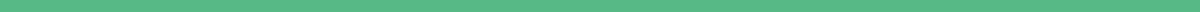 Recommendation Letter Sample for Job[Heading: Professional Recommendation Letter][Sub-heading: Job Candidate Endorsement][Date]To Whom It May Concern,Introduction
It is with great pleasure that I endorse [Candidate's Name] for the position of [Position Name] at [Target Company/Institution]. Having worked closely with [Candidate's Name] for over [Time Period] at [Company/Institution Name], I have witnessed their profound commitment, skill, and professionalism.Career Highlights and Skills
During their tenure, [Candidate's Name] has been pivotal in [Brief Description of Major Contribution], demonstrating their prowess in [Skill 1], [Skill 2], and their exceptional [Skill 3]. Their innovative approach and problem-solving abilities have led to [Result or Achievement], significantly benefiting our operations.Character and Interpersonal Skills
[Candidate's Name] embodies strength of character, integrity, and a collaborative spirit. Their interpersonal skills and ability to engage with both colleagues and clients are remarkable, fostering a supportive and productive environment.Strong Endorsement
I have no reservations in recommending [Candidate's Name] for [Position Name]. Their expertise, coupled with their adaptability and dedication, will undoubtedly make them a stellar addition to your team.For any further details or inquiries, please do not hesitate to contact me at [Your Contact Information].Warm regards,[Your Name]
[Your Position]
[Your Company/Institution]
[Your Email]
[Your Phone Number]